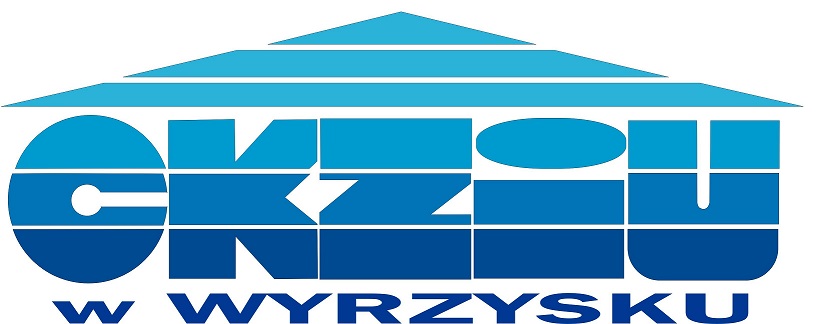 STATUTCENTRUM KSZTAŁCENIA                  ZAWODOWEGO I USTAWICZNEGO                     W WYRZYSKURozdział 1 Informacje o zespole§1.1. Centrum Kształcenia Zawodowego i Ustawicznego w Wyrzysku zwany dalej „zespołem”  jest jednostką organizacyjną Powiatu Pilskiego powołaną w celu wspólnego zarządzania jednostkami oświatowymi.2. W skład zespołu wchodzą: Technikum w WyrzyskuBranżowa Szkoła I Stopnia w Wyrzysku Branżowa Szkoła I Stopnia specjalna w WyrzyskuLiceum Ogólnokształcące dla Dorosłych w Wyrzysku Szkoła Policealna w Wyrzysku3. Siedzibą zespołu jest budynek:1). w Wyrzysku ul. Wiejska 12) w Nieżychowie 14. Zespół posługuje się pieczęcią podłużną o treści: Centrum Kształcenia Zawodowego i Ustawicznego w WyrzyskuUl. Wiejska 1 89-300 WyrzyskTel./ fax ( 067) 286 77 09NIP 7642664857 regon 302491464§2.1. Zespół jest jednostką budżetową, która pokrywa swoje wydatki bezpośrednio z budżetu Powiatu Pilskiego, a uzyskane wpływy odprowadza na rachunek bankowy Powiatu Pilskiego.2. W zespole tworzy się jeden plan finansowy obejmujący wykonanie zadań szkół wchodzących  w skład zespołu.3. Zespół dokumentuje swoją działalność zgodnie z odrębnymi przepisami. Rozdział 2Cele i zadania zespołu§ 3. Zespół został utworzony w celu podniesienia sprawności i efektywności zarządzania szkołami wymienionymi w §1 ust. 2.§4. Zadaniem zespołu jest:zapewnienie warunków realizacji statutowych celów i zadań szkół wchodzących w skład zespołu;zarządzanie i administrowanie obiektami należącymi do szkół wchodzących w skład zespołu;organizowanie wspólnej obsługi administracyjno-finansowej szkół wchodzących w skład zespołu;prowadzenie polityki kadrowej służącej poprawie jakości pracy szkół wchodzących             w skład zespołu.Rozdział 3Dyrektor zespołu oraz sposób funkcjonowania organów szkół wchodzących w skład zespołu§5.1. Dyrektor zespołu, zwany dalej „dyrektorem” jest jednoosobowym organem wykonawczym zespołu oraz jednoosobowym organem wykonawczym szkół wchodzących w skład zespołu.2. Dyrektor wykonuje obowiązki, a także posiada uprawnienia określone w odrębnych przepisach dla: kierownika jednostki organizacyjnej powiatu pilskiego ,którą zarządza                 i reprezentuje ją na zewnątrz;kierownika jednostki budżetowej, w której odpowiada za całość gospodarki finansowej w tym organizowanie zamówień publicznych;organu administracji publicznej w sprawach wydawania decyzji administracyjnych, postanowień i zaświadczeń oraz innych oddziaływań administracyjno-prawnych na podstawie odrębnych przepisów;dyrektora szkół wchodzących w skład zespołu opisane w ich odrębnych statutach.Szczegółowe kompetencje dyrektora określają odrębne przepisy odnoszące się                    do kompetencji wymienionych w ust. 2 oraz statuty szkół wchodzących w skład zespołu.Dyrektor  przyjmuje skargi i wnioski dotyczące organizacji pracy zespołu oraz szkół wchodzący w skład zespołu przekazane na piśmie, drogą elektroniczną lub złożone ustnie                do protokołu.§6.1. Rady pedagogiczne szkół wchodzących w skład zespołu tworzą wspólnie działającą „Radę pedagogiczną szkół wchodzących w skład  Centrum Kształcenia zawodowego i Ustawicznego    w Wyrzysku.”.2. Połączenie rad pedagogicznych szkół wchodzących w skład zespołu nie narusza kompetencji określonych dla poszczególnych rad pedagogicznych, w ich odrębnych statutach.3. Wspólnie działające rady pedagogiczne działają na podstawie wspólnie ustalonego „Regulaminu rady pedagogicznej szkół wchodzących w skład  Centrum Kształcenia Zawodowego i Ustawicznego w Wyrzysku,” który określa:organizację zebrań;sposób powiadomienia członków rady o terminie i porządku zebrania;sposób dokumentowania działań rady pedagogicznej;sposób przeprowadzania  głosowania i wykaz spraw poddanych głosowaniu.§7.1.Rady rodziców szkół wchodzących w skład zespołu tworzą wspólnie działającą „Radę rodziców szkół wchodzących w skład  Centrum Kształcenia Zawodowego i Ustawicznego             w Wyrzysku.”2. Połączenie rad rodziców szkół wchodzących w skład zespołu nie narusza kompetencji określonych dla poszczególnych rad rodziców, w ich odrębnych regulaminach. 3. Wewnętrzną strukturę wspólnie działających rad rodziców, tryb jej pracy oraz szczegółowy sposób przeprowadzania wyborów określa „Regulamin Rady Rodziców szkół wchodzących              w skład Centrum Kształcenia Zawodowego i Ustawicznego w Wyrzysku.”, uchwalony przez wspólnie działającą radę rodziców Centrum Kształcenia Zawodowego i Ustawicznego           w Wyrzysku.§8.1.Samorządy uczniowskie szkół wchodzących w skład zespołu tworzą wspólnie działający „Samorząd uczniowski szkół wchodzących w skład  Centrum Kształcenia Zawodowego            i Ustawicznego w Wyrzysku”.2. Połączenie samorządów uczniowskich szkół wchodzących w skład Centrum Kształcenia Zawodowego i Ustawicznego w Wyrzysku  nie narusza kompetencji określonych                   dla samorządów uczniowskich poszczególnych szkół, w ich regulaminach.3. Zasady wybierania i działania organów wspólnie działającego Samorządu Uczniowskiego  określa „Regulaminu samorządu uczniów szkół wchodzących w skład  Centrum Kształcenia Zawodowego i Ustawicznego w Wyrzysku” uchwalony przez ogół uczniów szkół wchodzących     w skład zespołu w głosowaniu równym, tajnym i powszechnym.  Rozdział 5Pracownicy zespołu§ 9.1.Centrum Kształcenia Zawodowego i Ustawicznego w Wyrzysku jest pracodawcą nauczycieli oraz pracowników niepedagogicznych zatrudnionych do wykonania zadań zespołu w tym do wykonania zadań szkół wchodzących w skład zespołu.2. Zakresy zadań nauczycieli szkół wchodzących w skład zespołu określają statuty tych szkół.Rozdział 6Postanowienia końcowe§ 10.Zmian w niniejszym statucie dokonuje organ prowadzący – Powiat Pilski w trybie właściwym dla jego nadania. 